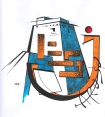 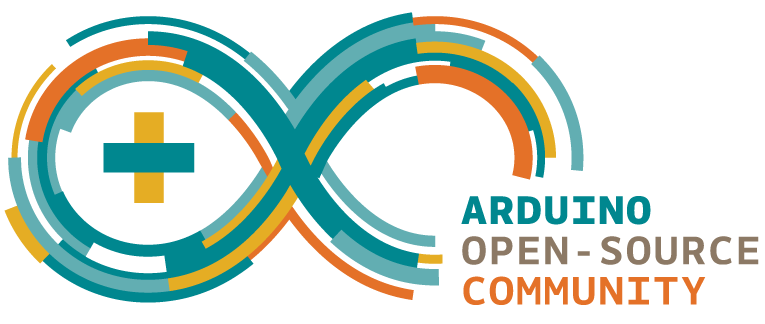 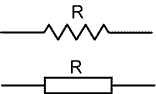 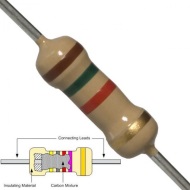 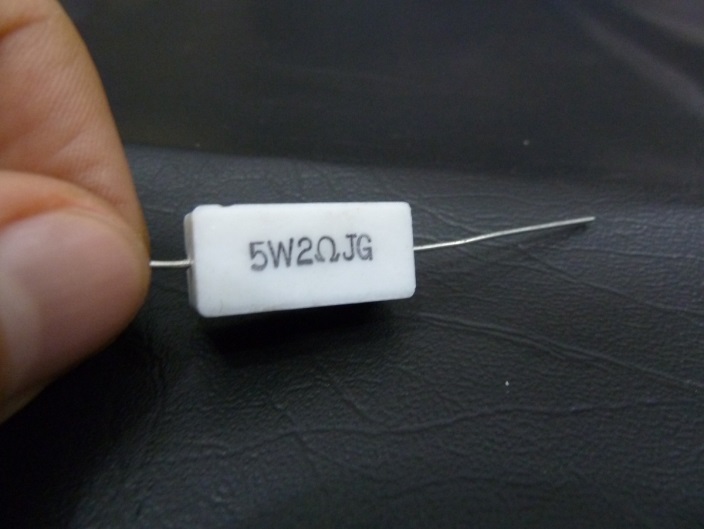 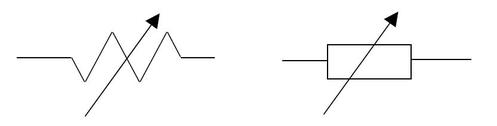 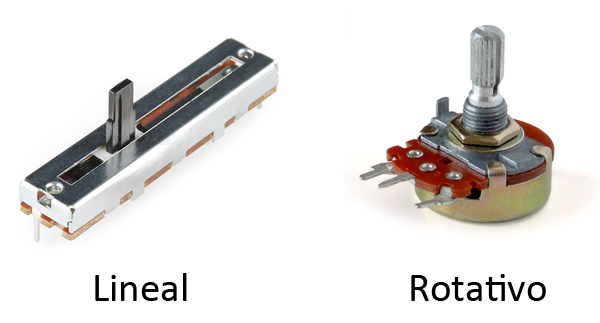 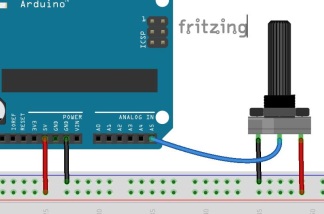 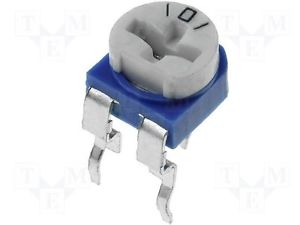 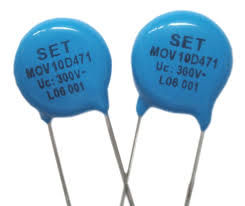 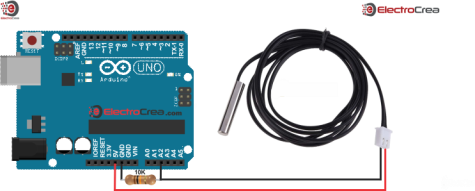 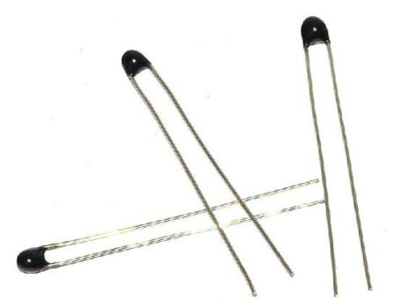 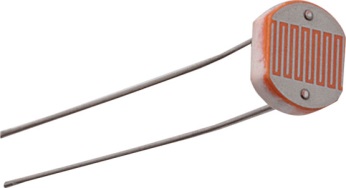 Los LDR (Light Dependent Resistor) son fotorresistores, es decir, resistores cuyo valor óhmico varía de acuerdo con la intensidad de la luz recibida: es máxima en la oscuridad y va decreciendo conforme aumenta la intensidad lumínica que recibe.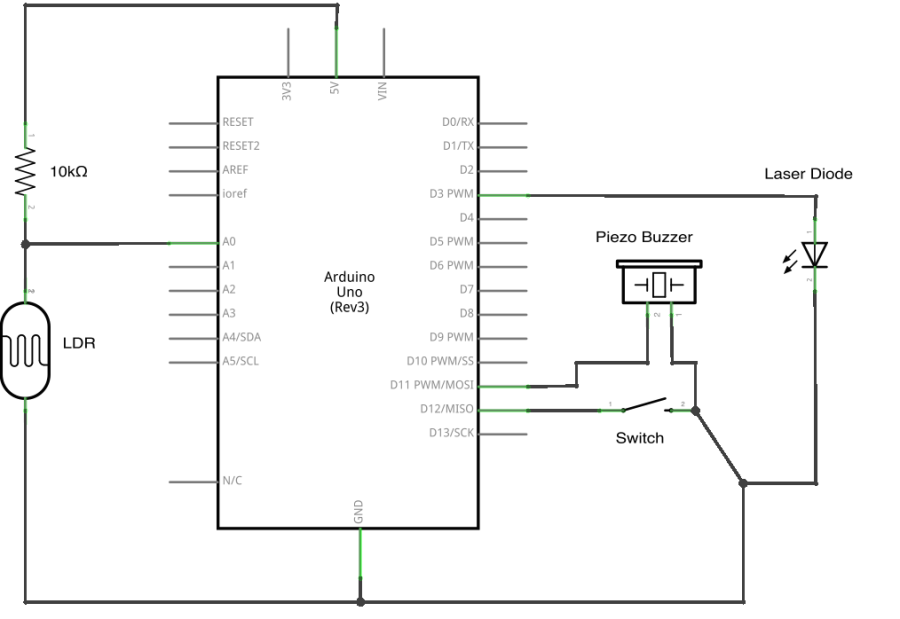 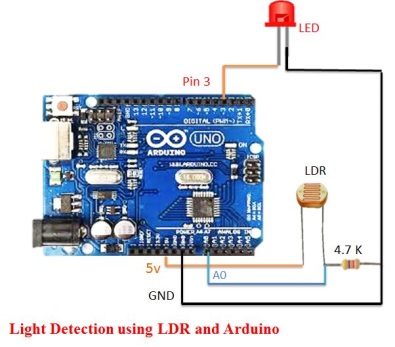 Los termistores pueden ser NTC (Negative Temperature Coefficient) si su valor óhmico disminuye al aumentar la temperatura, o PTC (Positive Temperature Coefficient) si su valor óhmico aumenta con la temperatura.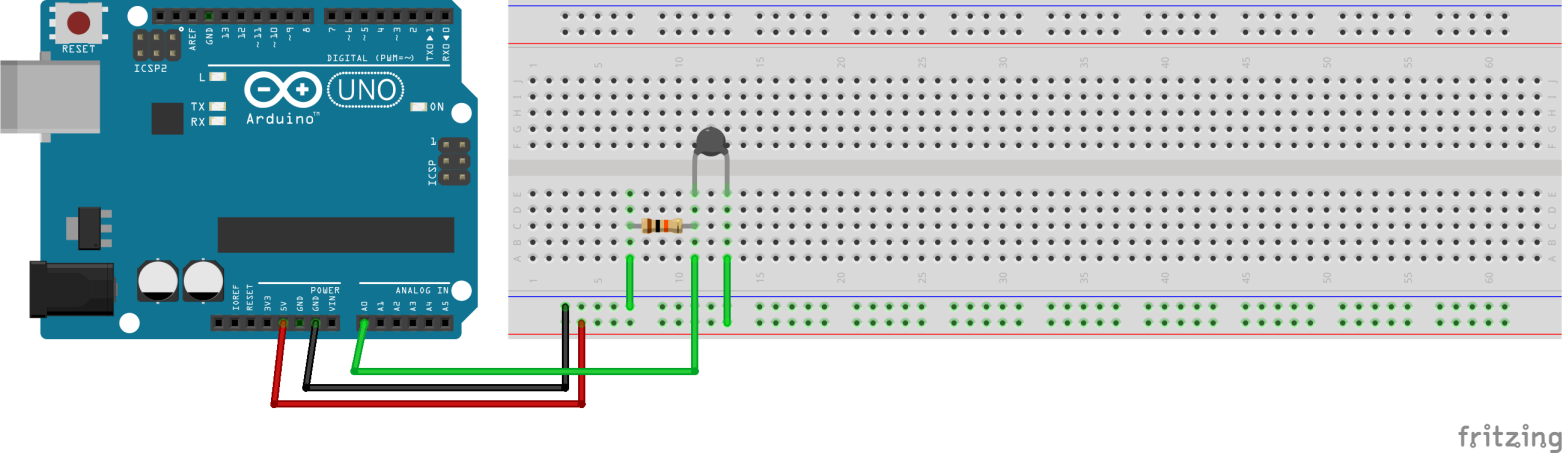 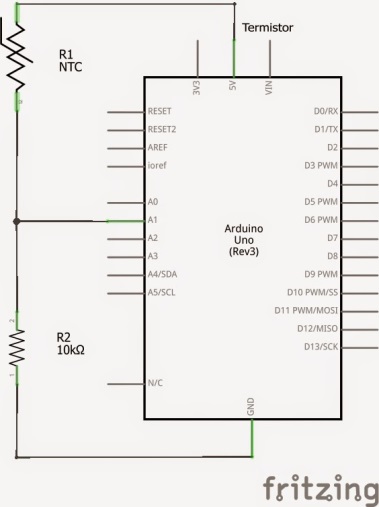 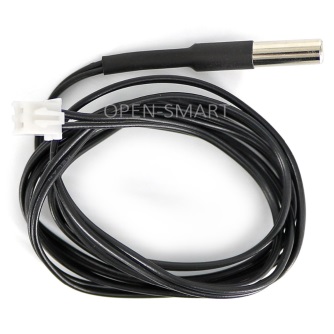 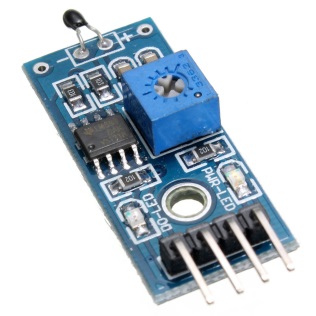 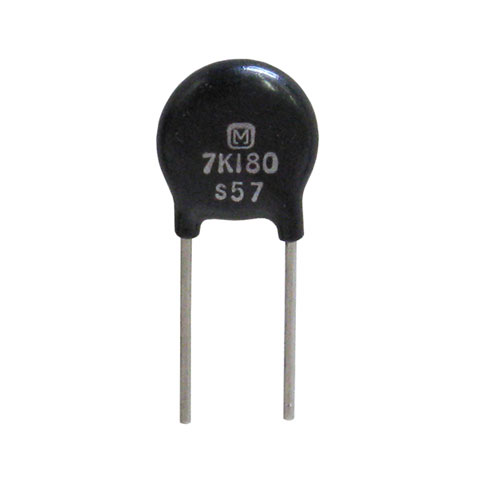 Los VDR (Voltaje Dependent Resistor) son varistores, es decir, resistores cuyo valor óhmico decrece a medida que aumenta el valor de voltaje que reciben. 